Сумська міська радаВиконавчий комітетРІШЕННЯ	На виконання вимог Закону України «Про запобігання корупції», з метою забезпечення умов для повідомлення інформації про можливі факти корупційних або пов’язаних з корупцією правопорушень, інших порушень Закону України «Про запобігання корупції», керуючись частиною першою статті 52 Закону України «Про місцеве самоврядування в Україні», виконавчий комітет Сумської міської ради ВИРІШИВ:1. Затвердити Порядок реєстрації, обліку та розгляду повідомлень про можливі факти корупційних або пов’язаних з корупцією правопорушень, інших порушень Закону України «Про запобігання корупції» виконавчими  органами,  комунальними підприємствами та установами Сумської міської ради згідно з додатком.2. Керівникам виконавчих органів, комунальних підприємств та установ Сумської міської ради забезпечити виконання заходів згідно з додатком.3. Контроль за виконанням даного рішення покласти на першого заступника, заступників міського голови, секретаря Сумської міської ради згідно з розподілом обов’язків.Міський голова                                                                           О.М. Лисенко					    				Кононенко 700-510______________________________________________________________Розіслати: згідно зі списком розсилки           									         Додаток до рішення виконавчого комітету від                               №                  «Затверджено»рішенням виконавчого комітетувід                               № Порядокреєстрації, обліку та розгляду виконавчими органами, комунальними підприємствами та установами Сумської міської ради повідомлень про можливі факти корупційних або пов’язаних з корупцією правопорушень, інших порушень Закону України «Про запобігання корупції»I. Загальні положення1. Цей Порядок визначає послідовність дій посадових осіб під                         час отримання, реєстрації, розгляду та обліку повідомлень про можливі                      факти корупційних або пов’язаних з корупцією правопорушень, інших порушень Закону України «Про запобігання корупції» (далі - Закон), що надходять засобами поштового чи електронного зв’язку, офіційний веб сайт, а також на особистому прийомі громадян.2. Терміни, що вживаються у цьому Порядку, використовуються у таких значеннях:- ідентифікація повідомлення - встановлення відповідності інформації, наведеної в повідомленні, ознакам корупційного або пов’язаного з корупцією правопорушення;- повідомлення про можливі факти корупційних або пов’язаних з корупцією правопорушень, інших порушень Закону - повідомлення про порушення вимог Закону, яке містить інформацію про корупційне або пов’язане з корупцією правопорушення, інше порушення Закону, вчинене посадовими особами виконавчих органів Сумської міської ради, юридичними особами публічного права, засновником яких є Сумська міська рада;- попередній розгляд - аналіз інформації, яка міститься у повідомленні на відповідність вимогам Закону.Інші терміни вживаються у значеннях, наведених у Законах України «Про запобігання корупції», «Про звернення громадян», «Про доступ до публічної інформації», «Про захист персональних даних».3. Інформація, наведена у повідомленні про можливі факти корупційних або пов’язаних з корупцією правопорушень, інших порушень, має стосуватися конкретної посадової особи виконавчого органу Сумської міської ради або посадової особи юридичної особи публічного права, засновником якої є Сумська міська рада, містити фактичні дані про порушення цією особою вимог, заборон та обмежень, встановлених Законом, які можуть бути перевірені.4. Повідомлення про можливі факти корупційних або пов’язаних з корупцією правопорушень, інших порушень Закону має містити:Продовження додатка- прізвище, ім’я, по батькові особи, яка ймовірно вчинила правопорушення, її посаду та місце роботи;- інформацію про факти вчинення корупційного або пов’язаного з корупцією правопорушення, іншого порушення Закону, яка може бути перевірена;- прізвище, ім’я, по батькові, місце проживання та підпис особи, яка надіслала повідомлення (автора повідомлення).5. Повідомити про корупцію може депутат Сумської міської ради, будь-яка особа, що працює у виконавчих органах Сумської міської ради без зазначення авторства (анонімно). Вимоги до анонімних повідомлень про можливі                      факти корупційних або пов’язаних з корупцією правопорушень, інших порушень Закону та порядок їх розгляду визначено Законом України «Про запобігання корупції».6. Повідомлення про можливі факти корупційних або пов’язаних з корупцією правопорушень, інших порушень Закону, яке не відповідає вимогам Закону, розглядається відповідно до вимог, встановлених іншими законами України.7. Повідомлення може бути як письмовим, так і усним.8. Усне повідомлення фізична особа (викривач) викладає на особистому прийомі або за допомогою засобів телефонного зв’язку.9. Письмове повідомлення надсилається поштою з поміткою «Про корупцію», вноситься через Інформаційний портал Сумської міської ради,                      або офіційний веб-сайт виконавчого органу, комунального підприємства чи установи Сумської міської ради, або на особистому прийомі.II. Засади та принципи організації роботи з повідомленнями про корупцію1. Організація роботи з повідомленнями про корупцію ґрунтується на таких засадах:1) знання та обізнаність - інформування про можливість подати повідомлення про корупцію;2) доступність - забезпечення безперешкодного доступу для подання повідомлення про корупцію;3) довіра - інформування про виконання державних гарантій захисту викривачів;4) ефективність - реагування на випадки порушення вимог Закону;5) прозорість - інформування викривачів про те, як розглядаються їх повідомлення про корупцію;6) аналіз та вивчення - систематичний перегляд і коригування організації роботи з повідомленнями про корупцію.2. Принципи організації роботи з повідомленнями про корупцію:1) доброчесність - поведінка посадових осіб Сумської міської ради, її виконавчих органів та юридичних осіб публічного права, засновником яких є Сумська міська рада відповідно до вимог Закону та Загальних правил етичної поведінки державних службовців так посадових осіб місцевого самоврядування,Продовження додатказатверджених  наказом  Національного  агентства  України  з  питань  державної служби від 05 серпня 2016 року № 158, зареєстрованих у Міністерстві юстиції України 31 серпня 2016 року за № 1203/29333;2) захист прав викривачів - розуміння посадовими особами Сумської міської ради, її виконавчих органів та посадових осіб юридичних осіб публічного права, засновником яких є Сумська міська рада, які мають доступ до повідомлень про корупцію, ризиків для викривачів, що пов’язані з поданням повідомлення,                а також подальшим встановленням фактів порушення вимог Закону;3) конфіденційність - виконання вимог Закону щодо нерозголошення інформації про викривача посадовими особами в процесі збирання, використання та збереження інформації;4) зворотний зв’язок - підтримання зв’язку з викривачем навіть тоді, коли повідомлення надано анонімно;5) неупередженість - розгляд повідомлення про можливі факти корупційних або пов’язаних з корупцією правопорушень, інших порушень Закону по суті та без жодних упереджень, які можуть виникати в результаті попередніх контактів з викривачем;6) об’єктивність - надання повної та об’єктивної оцінки інформації, одержаної під час розгляду повідомлення про можливі факти корупційних або пов’язаних з корупцією правопорушень, інших порушень Закону;7) рівність - забезпечення однакового ставлення до всіх викривачів незалежно від віку, статі, національної належності, віросповідання тощо.III. Порядок отримання повідомлень про корупцію1. Прийняття повідомлень про можливі факти корупційних або пов’язаних з корупцією правопорушень, інших порушень Закону здійснюється:1) у виконавчому комітеті Сумської міської ради, виконавчих органах Сумської міської ради, які не є юридичними особами - відділом звернень громадян департаменту комунікацій та інформаційної політики Сумської           міської ради;2) у виконавчих органах Сумської міської ради, які є юридичними                особами – виконавчим органом Сумської міської ради, до компетенції якого належить прийняття рішення щодо припинення виявленого порушення, усунення його наслідків та притягнення винних осіб до дисциплінарної відповідальності.3) у юридичних особах публічного права, засновником яких є Сумська міська рада, відповідальною особою, визначеною наказом керівника.2. Номер телефону, за яким фізична особа (викривач) може повідомити    про можливі факти корупційних або пов’язаних з корупцією правопорушень, інших порушень Закону, графік роботи підлягають опублікуванню на офіційному веб-сайті органу.3. Інформація про години особистого прийому посадовими особами Сумської міської ради, її виконавчих органів Сумської міської ради та керівництвом юридичних осіб публічного права, засновником яких є Сумська міська рада також підлягає опублікуванню на офіційному веб-сайті органу.Продовження додатка4. Під час особистого прийому повідомлень та для прийому повідомлень засобами телефонного зв’язку відповідальні працівники зобов’язані використовувати опитувальний лист (зразок додається).5. Повідомлення, які надходять поштою з поміткою «Про корупцію», після їх реєстрації передаються для подальшого розгляду посадовим особам уповноважених підрозділів (уповноваженим особам) з питань запобігання та виявлення корупції, визначених розпорядженням міського голови та наказами керівників виконавчих органів Сумської міської ради, які є юридичними особами. У юридичних особах публічного права, засновником яких є Сумська міська рада – відповідальним особам, визначених наказами керівника.6. Для отримання електронних повідомлень про можливі факти корупційних або пов’язаних з корупцією правопорушень, інших порушень Закону на офіційному веб-сайті органу, юридичної особи публічного права створюється сторінка «Повідомити про корупційне правопорушення», а також розміщується адреса електронної поштової скриньки, через яку здійснюється передавання повідомлень викривачами про можливі факти корупційних або пов’язаних з корупцією правопорушень, інших порушень Закону.7. Повідомлення, які надходять через офіційний веб-сайт та на електронну пошту, передаються відповідальною особою у день їх надходження або на наступний робочий день, якщо таке повідомлення надійшло у вихідні, святкові та неробочі дні (поза робочим часом), до відповідного структурного підрозділу для їх реєстрації.8. Посадові і службові особи Сумської міської ради, її виконавчих органів, юридичних осіб публічного права, у разі одержання повідомлення про вчинення корупційного або пов’язаного з корупцією правопорушення, зобов’язані у межах своїх повноважень вжити заходів щодо припинення такого правопорушення та негайно, протягом 24 годин, письмово повідомити про його вчинення спеціально уповноважений суб’єкт у сфері протидії корупції.9. Повідомлення, які надходять на електронну пошту виконавчих органів Сумської міської ради, мають містити інформацію та відповідати вимогам, зазначеним у пунктах 3, 4 розділу I цього Порядку.IV. Реєстрація повідомлень про корупцію1. Повідомлення про можливі факти корупційних або пов’язаних з корупцією правопорушень, інших порушень Закону, незалежно від каналів надходження, реєструються виконавчим органом Сумської міської ради, юридичної особи публічного права, відповідальним за організацію діловодства, або за організацію розгляду звернень фізичних осіб у виконавчих органах Сумської міської ради. 2. У правому нижньому куті чи на іншому вільному від тексту місці повідомлення зазначаються дата надходження та вхідний номер повідомлення, що складається з індексу, номера за порядком у відповідному році та року реєстрації.Продовження додаткаРеєстрація та облік повідомлень здійснюються згідно з індексами:ЗП - заява-повідомлення про корупцію;АП - анонімне повідомлення.3. Під час реєстрації повідомлень про можливі факти корупційних або пов’язаних з корупцією правопорушень, інших порушень Закону забезпечуються їх облік, зокрема щодо кількості повідомлень, що надійшли до виконавчого органу, або юридичної особи публічного права, стан виконання та результати розгляду такого повідомлення.4. Після реєстрації, але не пізніше наступного робочого дня за днем їх находження, таке повідомлення передається для його подальшого попереднього розгляду посадовою особою уповноважених підрозділів (уповноваженою особою) з питань запобігання та виявлення корупції, визначеною розпорядженням міського голови та наказами керівників виконавчих органів Сумської міської ради, які є юридичними особами. У юридичних особах публічного права, засновником яких є Сумська міська рада – відповідальною особою, визначеною наказом керівника.V. Порядок розгляду повідомлень про корупцію1. Попередній розгляд повідомлень про можливі факти корупційних або пов’язаних з корупцією правопорушень, інших порушень Закону, здійснюється посадовою особою уповноважених підрозділів (уповноваженою особою) з питань запобігання та виявлення корупції, визначеною розпорядженням міського голови та наказами керівників виконавчих органів Сумської міської ради, які є юридичними особами, у юридичних особах публічного права, засновником яких є Сумська міська рада – відповідальною особою, визначеною наказом керівника, в день отримання або не пізніше наступного робочого дня за днем отримання такого повідомлення.2. Якщо повідомлення про можливі факти корупційних або пов’язаних з корупцією правопорушень, інших порушень Закону, за змістом не відповідає вимогам Закону, про це інформується керівник органу, юридичної особи публічного права (у разі його відсутності - особа, яка виконує його обов’язки).Якщо повідомлення неанонімне, повідомляється викривач.3. Якщо повідомлення за змістом відповідає вимогам Закону, після проведення його ідентифікації, реєстрації посадова особа, відповідальна за його попередній розгляд, невідкладно передає таке повідомлення керівнику органу, керівнику юридичної особи публічного права для прийняття рішення щодо розгляду (перевірки) інформації, зазначеної у повідомленні, шляхом                  накладення відповідної резолюції. До розгляду (перевірки) повідомлень про можливі факти корупційних або пов’язаних з корупцією правопорушень, інших порушень Закону, можуть залучатися інші посадові особи виконавчих органів Сумської міської ради, до компетенції яких належить питання, порушене в повідомленні. Після накладення резолюції повідомлення передається визначеній посадовій особі для проведення перевірки.4. Відповідно до резолюції керівника виконавчого органу, юридичної особи публічного права, відповідальні виконавці забезпечують опрацювання
Продовження додатката розгляд повідомлень у строки, визначені у статті 53-2 Закону України                      «Про запобігання корупції».5. Для забезпечення чітких та узгоджених дій щодо розгляду повідомлення відповідальний виконавець використовує  Схему процедури розгляду повідомлень про порушення вимог Закону України «Про запобігання корупції» (додається).6. Якщо наведена у повідомленні інформація та факти не належать до компетенції виконавчого органу, який його отримав, то таке повідомлення, негайно, але не пізніше наступного робочого дня, надсилається для розгляду до виконавчого органу, до компетенції якого належить питання, порушене в повідомленні. У разі, якщо вирішення питання, порушеного у повідомленні не належить до повноважень органу місцевого самоврядування, таке повідомлення не пізніше наступного робочого дня надсилається до спеціально уповноважених суб’єктів у сфері протидії корупції. Якщо повідомлення про корупцію неанонімне, про це обов’язково повідомляється викривач.7. Посадові особи, відповідальні за проведення перевірки повідомлення мають право одержувати усні та письмові пояснення від посадових осіб, про діяльність яких ідеться у повідомленні, а також інших осіб, які обізнані або причетні до фактів або діянь, зазначених у повідомленні, отримувати від них необхідну інформацію та копії документів.8. У разі підтвердження викладеної у повідомленні інформації про порушення вимог Закону керівник виконавчого органу, керівник юридичної особи публічного права, вживає заходів щодо припинення виявленого порушення, усунення його наслідків та притягнення винних до дисциплінарної відповідальності, а у випадках виявлення ознак кримінального або адміністративного правопорушення інформує спеціально уповноважених суб’єктів у сфері протидії корупції.9. Посадові особи, залучені до процесу роботи з повідомленнями про можливі факти корупційних або пов’язаних з корупцією правопорушень, інших порушень Закону, зобов’язані дотримуватися вимог статті 43 Закону.10. Обробка персональних даних викривачів здійснюється відповідно до вимог Закону України «Про захист персональних даних».11. За підсумками роботи із повідомленнями, внесеними викривачами, один раз на рік складається звіт, який розміщується на офіційному веб-сайті виконавчого органу, комунального підприємства чи установи. Звіт має містити інформацію про:- кількість і види повідомлень;- результати розгляду.12. Матеріали перевірок або розслідувань повідомленої інформації про вчинення корупційного або пов’язаного з корупцією правопорушення, інших порушень Закону України «Про запобігання корупції» формуються у справи, обліковуються та зберігаються виконавчим органом, у комунальному підприємстві чи установі протягом трьох років з дня отримання такої інформації.Продовження додаткаVI. Строки розгляду повідомлень про можливі факти корупційних або пов’язаних з корупцією правопорушень, інших порушень Закону1. Повідомлення про можливі факти корупційних або пов’язаних з корупцією правопорушень, інших порушень Закону України «Про запобігання корупції», розгляд яких належить до компетенції виконавчих органів, керівниками комунальних підприємств чи установ Сумської міської ради та які відповідають вимогам, зазначеним у пункті 4 розділу І цього Порядку, підлягають обов’язковому розгляду відповідальними виконавцями відповідно до резолюції керівника виконавчого органу, комунального підприємства чи установи.2. Розгляд повідомлення про вчинення корупційного або пов’язаного з корупцією правопорушення, інших порушень Закону України «Про запобігання корупції» здійснюється відповідно до вимог та у строки, визначені у статті 53-2 Закону України «Про запобігання корупції».3. Розгляд анонімних повідомлень про можливі факти корупційних або пов’язаних з корупцією правопорушень, інших порушень Закону «Про запобігання корупції» здійснюється в порядку, передбаченому цим Законом.4. Відповідь на повідомлення, які надходять на офіційний веб-сайт або через електронну поштову скриньку, обов’язково надається викривачу в електронній формі, а у разі зазначення заявником поштової адреси для листування - і у паперовій формі.VII. Контроль за додержанням Порядку реєстрації, обліку та розгляду повідомлень про можливі факти корупційних або пов’язаних з корупцією правопорушень, інших порушень Закону України «Про запобігання корупції»1. Контроль за додержанням визначених у цьому Порядку вимог щодо реєстрації, обліку та розгляду повідомлень про можливі факти корупційних або пов’язаних з корупцією правопорушень, інших порушень Закону України «Про запобігання корупції» здійснюється керівником виконавчого органу Сумської міської ради, керівником юридичної особи публічного права.2. Уповноважений підрозділ (уповноважена особа) з питань запобігання та виявлення корупції, визначені розпорядженням міського голови та наказами керівників виконавчих органів Сумської міської ради, що є юридичними особами, у юридичних особах публічного права, засновником яких є Сумська міська рада – уповноважена (відповідальна) особа, визначена наказом керівника, аналізує та узагальнює результати роботи з повідомленнями про можливі факти корупційних або пов’язаних з корупцією правопорушень, інших порушень Закону України «Про запобігання корупції».Про результати проведеного аналізу відповідальна посадова особа інформує керівника виконавчого органу, керівника юридичної особи публічного права. 3. Про результати роботи з повідомленнями про можливі факти корупційних або пов’язаних з корупцією правопорушень, інших порушень  Закону  України  «Про  запобігання  корупції»,  у  виконавчих органах Продовження додаткаСумської міської ради, що є юридичними особами, а також у юридичних особах публічного права, засновником яких є Сумська міська рада, уповноважені  (відповідальні) особи з питань запобігання та виявлення корупції, інформують відділ з питань взаємодії з правоохоронними органами та оборонної роботи Сумської міської ради щорічно до 15 січня.     4. Аналітичні матеріали, що не містять інформації з обмеженим доступом, про результати роботи з повідомленнями про можливі факти корупційних або пов’язаних з корупцією правопорушень, інших порушень  Закону  України  «Про  запобігання  корупції»,  у  виконавчих органах Сумської міської ради, що є юридичними особами, а також у юридичних особах публічного права, засновником яких є Сумська міська рада, щорічно до 20 січня розміщуються                     на офіційному веб-сайті виконавчого органу та юридичної особи публічного права.ЗРАЗОК
опитувального листаПосадовим особам під час отримання засобами телефонного зв’язку повідомлень про можливі факти корупційних або пов’язаних з корупцією правопорушень, інших порушень Закону,  рекомендується використовувати цей опитувальний лист для фіксації довідкової інформації. Опитувальний лист має бути пристосований до конкретних потреб кожного органу.Перелік запитань:1) прізвище та ім’я, контактна інформація про особу: Ви готові надати нам свою контактну інформацію ?  (ця інформація не буде передаватись нікому без Вашої прямої згоди; Ви також може залишитися анонімним, однак зауважте, що розслідування справи часто вимагає                 додаткової інформації і може виникнути необхідність зв’язатися з Вами, а                   це можливо тільки якщо ми матимемо Вашу контактну інформацію. Ім’я, прізвище, контактна інформація (номер телефону, електронна адреса), рід занять, стать, вік).2) У чому Ви вбачаєте прояв корупції, або порушення Закону «Про запобігання корупції» ? Надайте детальний опис випадку ?3) Чи стосується випадок: - подання електронних декларацій, - конфлікту інтересів, - обмеження щодо використання службових повноважень чи свого    становища,- обмеження щодо одержання подарунків,- обмеження щодо сумісництва та суміщення з іншими видами діяльності - обмеження спільної роботи близьких осіб, - вимоги щодо нерозголошення інформації,- вимоги щодо додаткових заходів здійснення фінансового контролю,- заборони на одержання пільг, послуг і майна органами місцевого самоврядування,- вимоги щодо проведення спеціальної перевірки,Продовження додатка- вимоги щодо запобігання корупції у діяльності юридичної особи публічного права, засновником якої є Сумська міська рада.- іншого питання (зазначити якого саме) ?4) У якому виконавчому органі (якій організації) стався випадок ?5) Коли стався випадок (дата, час) ?6) Коли та яким чином Ви дізналися про цей випадок ?7) Чи знають інші люди про цей випадок ?     Якщо так, чи можете Ви сказати, хто саме?8) Чому, на Вашу думку, цей випадок має ознаки корупційного або пов’язаного з корупцією правопорушення, інших порушень Закону України «Про запобігання корупції» ?9) Чи траплялися такі випадки в минулому ? Якщо так, чи надавали Ви повідомлення про них раніше, якщо так, то коли і які заходи були вжиті за Вашими повідомленнями ?10) Чому Ви вирішили повідомити про цей випадок ?11) Чи надавалася інформація про цей випадок до інших органів влади чи правоохоронних органів ? Якщо так, то коли і кому ?Начальник відділу з питань взаємодії з правоохоронними органами та оборонної роботи	                           	                 С.В. КононенкоЛИСТ РОЗСИЛКИрішення виконавчого комітету Сумської міської ради від                   № «Про затвердження Порядку реєстрації, обліку та розгляду повідомлень про можливі факти корупційних або пов’язаних з корупцією правопорушень, інших порушень Закону України «Про запобігання корупції» виконавчими  органами,  комунальними підприємствами та установами Сумської міської ради» Начальник відділу з питаньвзаємодії з правоохороннимиорганами та оборонної роботи                                                                                      С.В. КононенкоЛИСТ ПОГОДЖЕННЯдо проєкту рішення Виконавчого комітету Сумської міської ради«Про затвердження Порядку реєстрації, обліку та розгляду повідомлень про можливі факти корупційних або пов’язаних з корупцією  правопорушень, інших порушень Закону України «Про запобігання корупції» виконавчими органами,  комунальними підприємствами та установами Сумської міської ради»Начальник відділу з питань взаємодії з правоохоронними органамита оборонної роботи                                                                  С.В. КононенкоЗаступник міського голови зпитань діяльності виконавчихорганів ради                                                                                В.В. МотречкоНачальник відділу протокольної роботи та контролю	Л.В. МошаНачальник правового управління	О.В. ЧайченкоКеруючий справами виконавчого комітету	Ю.А. ПавликПроєкт рішення підготовлений з урахуванням вимог Закону України «Про доступ до публічної інформації» та Закону України «Про захист персональних даних».                                                                      ________________ С.В. Кононенко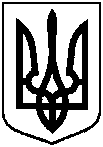 Проект      оприлюднено _______ 2022 року                                        від                                      №   Про затвердження Порядку реєстрації, обліку та розгляду виконавчими органами, комунальними підприємствами та установами Сумської міської ради повідомлень про можливі факти корупційних або пов’язаних з корупцією правопорушень, інших порушень Закону України «Про запобігання корупції»№з/пНазва підприємства, установи, організаціїП.І.Б.керівникаПоштовата електронна адресиНеобхідна кількість примірників рішення1.Відділ з питань взаємодії з правоохоронними органами та оборонної роботи Кононенко С.В.м. Суми, вул. Харківська, 35e-mail:vvpo@smr.gov.ua12.Відділ з організації діяльності радиБожко Н.Г.м. Суми, майдан Незалежності, 2e-mail: rada@smr.gov.ua13.Департамент комунікацій та інформаційної політикиКохан А.І.м. Суми, майдан Незалежності, 2e-mail: dkip@smr.gov.ua14.Департамент фінансів, економіки та інвестиційЛипова С.А.м. Суми, вул. Горького, 21e-mail: mfin@smr.gov.ua15.Департамент забезпечення ресурсних платежівКлименко Ю.М.м. Суми, вул. Садова, 33,e-mail: dresurs@smr.gov.ua16.Департамент інфраструктури містаЖурба О.І.м. Суми, вул. Горького, 21e-mail: dim@smr.gov.ua 17.Управління освіти і наукиДанильченко А.М.м. Суми, вул. Харківська, 35e-mail: osvita@smr.gov.ua18.Управління охорони здоров’я Чумаченко О.Ю.м. Суми, вул. Леваневського, 26e-mail: voz@smr.gov.ua19.Департамент соціального захисту населенняМасік Т.О.м. Суми, вул. Харківська, 35e-mail: dszn@smr.gov.ua110.Управління архітектури та містобудуванняКривцов А.В.м. Суми, вул. Воскресенська 8А e-mail: arh@smr.gov.ua111.Відділ культури та туризмуЦибульська Н.О.м. Суми, вул. Горького, 21e-mail: kultura@smr.gov.ua112.Управління «Служба у справах дітей»Подопригора В.В.м. Суми, вул. Харківська, 35e-mail:ssd@smr.gov.ua113.Управління капітального будівництва та дорожнього господарстваШилов В.В.м. Суми, вул. Петропавлівська, 91 e-mail: ukb@smr.gov.ua114.Управління «Інспекція з благоустрою міста Суми»Голопьоров Р.В.м. Суми, вул. Харківська, 41 e-mail: incp@smr.gov.ua 115.Управління державного архітектурно-будівельного контролюЗігуненко М.О.м. Суми, вул. Воскресенська, 8Аe-mail:  dabk@smr.gov.ua116.КП «Міськводоканал» СМРСагач А.Г.м. Суми, вул. Білопільськийшлях, 9e-mail:vodocanal@in.sumy.ua117.КП «Сумське міське бюро технічної інвентаризації» СМРАфанасьєв Б.В.м. Суми, вул. Садова, 33e-mail:bti@vcity.sumy.ua118.КП «Сумижилкомсервіс» СМРШкарін А.А.м. Суми, вул. Романа Атаманюка, 49а
e-mail: zhilkomservis@ukr.net119.КП «Сумитеплоенергоцентраль» СМРЧепік В.І.м. Суми, вул. Петропавлівська, 70e-mail: kancelariacentral@ukr.net120.КП «Сумикомунінвест» СМРЛевченко О.О.м. Суми, майдан Незалежності, 2 e-mail: comuninvest98@gmail.com121.КП «Електроавтотранс» СМРНовик А.В.м. Суми, вул. Харківська,113e-mail:info@elektrotrans.sumy.ua122.КП ЕЗО «Міськсвітло» СМРВелитченко Е.В.м. Суми, пров. Громадянський,5e-mail: gorsvet.sumy@ukr.net123.КП «Зелене будівництво» СМРСкрипка О.Г.м. Суми, вул. Ярослава Мудрого,77e-mail: zelenbyd-sumy@ukr.net124.КП «Спецкомбінат» СМРКороткевич Є.Г.м. Суми, вул. Лебединська, 5e-mail: spcomb-sumy@ukr.net125.КП «Шляхрембуд» СМРВегера О.О.м. Суми, вул. Лебединська, 3126.КП «Інфосервіс» СМРДяговець О.В.м. Суми, вул. Нижньохолодногірська, 8
e-mail: kpinfo.sumy@gmail.com127.КП «Центр догляду за тваринами»Калінінська Т.С.м. Суми, вул. Родини Линтварьових, 89128.КП «Паркінг» Славгородський О.В.м. Суми, вул. Горького, 21129.Комунальне оптово-роздрібне підприємство «Дрібнооптовий» СМРЛетуча Л.М.м. Суми, вул. Г. Кондратьєва, 140
e-mail: dribnoopt.tov@gmail.com1